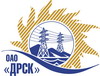 Открытое акционерное общество«Дальневосточная распределительная сетевая  компания»ПРОТОКОЛпроцедуры вскрытия конвертов с заявками участников ПРЕДМЕТ ЗАКУПКИ: открытый конкурс на право заключения Договора на выполнение работ: «Строительство 2-х цепных ВЛ-6 кВ от ПС № 38 Угольная – шахта Чульмаканская, в том числе ПИР» для нужд филиала ОАО «ДРСК»  «Южно-Якутские электрические сети» (закупка 1670 раздела 2.1.1.  ГКПЗ 2013 г. ОК).Плановая стоимость: 22 409 000,0 руб. без НДС.			ПРИСУТСТВОВАЛИ: два члена постоянно действующей Закупочной комиссии 2-го уровня. ВОПРОСЫ ЗАСЕДАНИЯ КОНКУРСНОЙ КОМИССИИ:В адрес Организатора закупки поступило 2 (два) Конкурсных предложения  на участие в закупке, конверты с которыми были предоставлены в адрес организатора торгов ОАО «ДРСК»:  Амурская область, г. Благовещенск, ул. Шевченко 28, каб. 248.Вскрытие конвертов состоялось 30.09.2013г. в 10-15 часов местного времени  публично секретарем конкурсной комиссии Палей Н.С. в порядке их поступления.Место проведения процедуры вскрытия конвертов с предложениями участников: ОАО «ДРСК»  Амурская область, г. Благовещенск, ул. Шевченко 28, зал совещаний, 1 этаж.В конвертах обнаружены заявки следующих Участников закупки: РЕШИЛИ:Утвердить протокол вскрытия конвертов с заявками участниковОтветственный секретарь                ____________________________             Моторина О.А.Технический секретарь                     ____________________________             Палей Н.С.№ 513/УКС-Вг. Благовещенск30 сентября 2013 г.№Наименование участника и его адресПредмет и общая цена заявки на участие в запросе предложений 1ООО ЭК «Меркурий» (678900, Республика Саха (Якутия), г. Алдан, ул. Заортосалинская, д. 3)Предложение: подано 27.09.2013 в 10:15
Цена: 22 400 107,31 руб. (Цена без НДС)2ООО ФСК «Энергосоюз» (675000, г. Благовещенск, ул. Нагорная, 20/2)Предложение: подано 30.09.2013 в 09:40
Цена: 22 350 000,00 руб. (Цена без НДС)